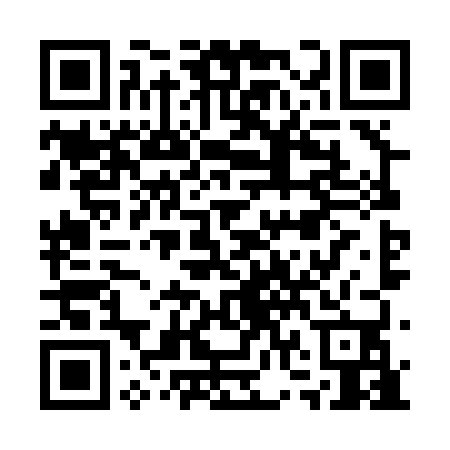 Prayer times for Qurghonteppa, TajikistanWed 1 May 2024 - Fri 31 May 2024High Latitude Method: NonePrayer Calculation Method: Muslim World LeagueAsar Calculation Method: ShafiPrayer times provided by https://www.salahtimes.comDateDayFajrSunriseDhuhrAsrMaghribIsha1Wed3:505:2912:224:107:168:492Thu3:485:2812:224:107:178:503Fri3:475:2712:224:107:178:514Sat3:455:2612:224:107:188:525Sun3:445:2412:224:117:198:546Mon3:425:2312:224:117:208:557Tue3:415:2212:214:117:218:568Wed3:395:2112:214:117:228:589Thu3:385:2012:214:117:238:5910Fri3:375:1912:214:117:249:0011Sat3:355:1812:214:127:259:0112Sun3:345:1712:214:127:269:0313Mon3:335:1712:214:127:269:0414Tue3:315:1612:214:127:279:0515Wed3:305:1512:214:127:289:0716Thu3:295:1412:214:137:299:0817Fri3:275:1312:214:137:309:0918Sat3:265:1212:214:137:319:1019Sun3:255:1212:214:137:329:1120Mon3:245:1112:224:137:329:1321Tue3:235:1012:224:147:339:1422Wed3:225:1012:224:147:349:1523Thu3:215:0912:224:147:359:1624Fri3:205:0812:224:147:369:1725Sat3:195:0812:224:157:369:1926Sun3:185:0712:224:157:379:2027Mon3:175:0712:224:157:389:2128Tue3:165:0612:224:157:399:2229Wed3:155:0612:224:157:399:2330Thu3:145:0512:234:167:409:2431Fri3:135:0512:234:167:419:25